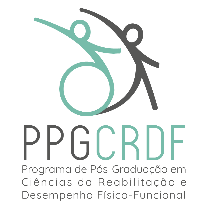     PPG Ciências da Reabilitação e Desempenho-Físico-FuncionalDISCIPLINA ISOLADA - 2º SEMESTRE DE 2020Nome: _______________________________________________________________________________________E-mail: ___________________________________________	Celular: ______________________________Link do currículo Lattes: ________________________________________________________________________Não vinculado (     )	Vinculado (     ): ________________________________________________________________________________________________________________________________________________________DISCIPLINA :_________________________________________________________________________________Exposição de motivos (relevância do tema de estudos da disciplina para o candidato):Juiz de Fora, _____ de __________________ de 2020___________________________________________________Assinatura do candidato    PPG Ciências da Reabilitação e Desempenho-Físico-FuncionalDISCIPLINA ISOLADA – SOLICITAÇÃO DE MATRÍCULAEu, __________________________________________________, CPF________________________,residente na Rua / Av. ________________________________________,nº_____, apto _________,Bairro ____________________________, Cidade _______________________,Estado ___________,Telefone ___________________________, E-mail __________________________________________, graduado(a) em _____________________________, pela Universidade________________________ _______________________________________________________________________________________, venho solicitar autorização para cursar, como aluno(a) especial em disciplina isolada, a disciplina _______________________________________________, no ______semestre de _________.                      Juiz de Fora, ______ de ___________________ de 2020                                 ____________________________________                                               Assinatura do RequerenteDeclaro autorizar à solicitação do requerente e estou de acordo com a mesma.                     Juiz de Fora, ______ de ___________________ de 2020                                ____________________________________                                   Assinatura do Responsável pela DisciplinaConforme solicitação e de acordo com o Regulamento Geral da Pós-Graduação Stricto Sensu  da UFJF, Art.15, autorizo a matrícula conforme solicitado.                    Juiz de Fora, ______ de ____________________ de 2020                                ___________________________________________                                Assinatura e Carimbo do Coordenador do ProgramaOBS.: Art.15: Graduados não inscritos em curso regulares da UFJF poderão matricular-se em disciplina de Pós-Graduação, então considerada isolada, desde que haja vaga, a juízo do Colegiado ou Comissão Coordenadora do Curso.OBS2: O candidato a vaga em disciplina isolada deve submeter para apreciação do colegiado a intenção de cursar as disciplinas, sem assinatura do professor responsável pela disciplina e do coordenador. Caso a vaga seja disponibilizada, os mesmo assinaram o requerimento. 